Пресс-релиз15 июля 2019Досрочное назначение пенсии за длительный стаж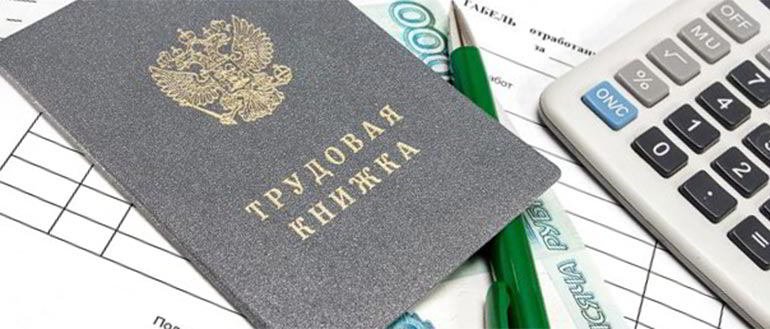 С 2019 года общеустановленный пенсионный возраст повышен до 65 лет для мужчин и 60 лет для женщин. При этом предусматривается длительный переходный период, который начался с 1 января 2019 года и завершится в 2028 году для мужчин и женщин одновременно. Всего переходный период продлится 10 лет. УПФР в Колпинском районе информирует, что повышение пенсионного возраста на первом этапе затронет мужчин .р. и женщин .р. Однако для тех граждан, кто должен выйти на пенсию в 2019 – 2020 гг., предусмотрена особая льгота, а именно: выход на пенсию на полгода раньше нового пенсионного возраста.Например: Женщине, 15 февраля 2019 года исполняется 55 лет, с учетом указанной льготы право на пенсию возникает с 15 августа 2019 года (подать заявление можно в течение месяца начиная с 15 июля 2019).С 1 января 2019 также предусмотрена возможность досрочно выйти на пенсию для граждан, имеющих большой стаж. На два года раньше общеустановленного пенсионного возраста смогут выйти на пенсию женщины со стажем не менее 37 лет и мужчины со стажем не менее 42 года, но в любом случае не ранее достижения возраста 55 лет для женщин и 60 лет для мужчин.В страховой стаж у таких лиц включаются периоды работы, которые выполнялись на территории Российской Федерации и за которые уплачивались страховые взносы в Пенсионный фонд, а также периоды получения пособия по обязательному социальному страхованию в период временной нетрудоспособности. Иные периоды (служба в армии, отпуск по уходу за ребенком и др.) в требуемый страховой стаж не включаются.Например: мужчина с датой рождения - 15.02.1959 вправе уйти на пенсию в 60 лет и 6 месяцев, т.е. 15.08.2019. Однако, если он имеет стаж 42 года, то сможет выйти на пенсию в 60 лет - 15.02.2019.Государственные (муниципальные) служащие также могут при наличии данного стажа выйти на два года раньше на пенсию, но от возраста, который установлен для данной категории граждан. В 2019 году страховая пенсия для государственных гражданских служащих назначается по достижении возраста - 56 лет 6 мес. (для женщин) и 61 год 6 мес. (для мужчин).Год рожденияМужчиныМужчиныМужчиныГод выхода на пенсию при стаже 42 годаГод рожденияПенсионный возраст, дающий право на пенсию по возрастуПраво на страховую пенсиюПенсионный возраст при стаже 42 годаГод выхода на пенсию при стаже 42 года195960 лет 6 мес.II полугодие 2019I полугодие 2020602019196061 год 6 мес.II полугодие 2021I полугодие 2022602020196163202461202219626420266220241963 и далее652028 и т.д.632026 и т.д.Год рожденияЖенщиныЖенщиныЖенщиныГод выхода на пенсию при стаже 37 летГод рожденияПенсионный возраст, дающий право на пенсию по возрастуПраво на страховую пенсиюПенсионный возраст при стаже 37 летГод выхода на пенсию при стаже 37 лет196455 лет 6 мес.II полугодие 2019I полугодие 2020552019196556 лет 6 мес.II полугодие 2021I полугодие 2022552020196658202456202219675920265720241968 и далее602028 и т.д.582026 и т.д.Год рожденияМужчиныМужчиныМужчиныГод выхода на пенсию при стаже 42 годаГод рожденияПенсионный возраст госслужащих, дающий право на пенсию по старостиПраво на страховую пенсиюПенсионный возраст при стаже 42 годаГод выхода на пенсию при стаже 42 года1958612019602019195961 год 6 мес.II полугодие 2020I полугодие 20216020191960622022602020196163202461202219626420266220241963 и далее652028632026 и т.д.Год рожденияЖенщиныЖенщиныЖенщиныГод выхода на пенсию при стаже 42 годаГод рожденияПенсионный возраст госслужащих, дающий право на пенсию по старостиПраво на страховую пенсиюПенсионный возраст при стаже 37 летГод выхода на пенсию при стаже 42 года1963562019552019196456 лет 6 мес.II полугодие 2020I полугодие 20215520191965572022552020196658202456202219675920265720241968602028582026196961203059202819706220326020301971 и далее632034 и т.д.612032 и т.д.